КОНКУРСНАЯ ДОКУМЕНТАЦИЯпо реализации акций АО «QAZAQ AIR»Термины и определения, используемые в Конкурсной документации:Актив – Акционерное общество «QAZAQ AIR»;Акции – от 49 до 100% простых акций АО «QAZAQ AIR» (далее – Актив);Веб-сайт – веб-сайт, на котором будет размещаться информация в отношении Конкурса: https://sk.kz/, https://ipo.sk.kz/, https://www.flyqazaq.com/;Второй этап – этап Конкурса, в рамках которого подаются и рассматриваются Конкурсные предложения, на основании которых определяется Победитель Конкурса;Договор – гражданско-правовой договор об отчуждении реализуемого Актива Фондом в пользу Покупателя, заключаемый по результатам процедур, предусмотренных Правилами и иными документами, не противоречащими законодательству Республики Казахстан и Правилам, подлежащий заключению Фондом с лицом, признанным победителем Конкурса в порядке, определенном Правилами и настоящей конкурсной документацией, проект которого распространяется посредством Комнаты данных;Договор залога – договор залога Акций, а также всех материальных основных средств Актива, заключаемый по форме и содержанию, установленными Фондом. Договор залога заключается в пользу Фонда в качестве залогодержателя для обеспечения исполнения обязательств Победителя Конкурса по оплате Покупной цены по Договору (в случае оплаты Покупной цены в рассрочку или оплаты частями (траншами));Извещение о Конкурсе - официальное извещение о проведении Конкурса, размещенное на Веб-сайте и в периодических печатных изданиях согласно Правилам от 18 августа 2023 года, с учетом дополнения к извещению о проведении Конкурса от «27» сентября 2023 года;Иные согласия – согласия государственных органов, необходимые для отчуждения/приобретения Актива;Конкурс – открытый двухэтапный конкурс, проводимый в соответствии с условиями Конкурсной документации, Извещения о Конкурсе и Правилами;Конкурсная документация – настоящая конкурсная документация; Комната данных – виртуальная комната данных, информация о которой будет предоставлена Потенциальным участникам в соответствии с Приложением №5 к Конкурсной документации; Комплексная проверка – комплексная юридическая, финансовая и налоговая проверка в отношении Актива;Конкурсная заявка - пакет документов, представляемый Участником в рамках проведения Конкурса, составленный согласно Извещению о торгах, пакету документации по Активу и иным сведениям, предоставленным Фондом, содержащий комплексное описание условий приобретения Актива для принятия решения о допуске Участника к Конкурсу;Конкурсное предложение – предложение, направляемое Участником в рамках проведения Второго этапа, составленное согласно Извещению о Конкурсе, Конкурсной документации, пакету документации по Активу и иным сведениям, содержащим описание условий приобретения Акций, включающим условие о цене приобретения, форма которого содержится в Приложении №4 к Конкурсной документации;Начальная/минимальная цена – 10 200 000 000 (десять миллиардов двести миллионов) тенге за 100 (сто) % Акций;Независимый консультант – ТОО «КПМГ Такс энд Эдвайзори»;Обеспечение – гарантийный взнос в денежной форме, являющийся обеспечением Конкурсной заявки, а также исполнения обязательств по Договору, вносимый лицом, претендующим на участие в Конкурсе до подачи Конкурсной заявки в срок до 13 октября 2023 года в размере 173 400 000 (сто семьдесят три миллиона четыреста тысяч) тенге и порядке, предусмотренном в Извещении о Конкурсе, на основании Договора о внесении гарантийного взноса, проект которого распространяется Фондом через комнату данных; Первый этап – подача и рассмотрение Конкурсных заявок, включающих Предварительное предложение по предмету Конкурса. В результате первого этапа Фонд принимает решение о допуске или отказе в допуске лиц к участию во втором этапе Конкурса и утверждает содержание и критерии оценки Конкурсных предложений;Победитель Конкурса – Участник, признанный Фондом победителем конкурса в соответствии с законодательством РК, Правилами и настоящей Конкурсной документацией, в Конкурсном предложении которого предложена наиболее высокая цена приобретения Актива с учетом условий рассрочки, а также с учетом сведений об Участниках, полученных при рассмотрении Конкурсных заявок на участие в Конкурсе или указанных в Конкурсном предложении, таких как финансовые, организационные, управленческие и иные возможности Участника;Покупатель (приобретатель) – физическое лицо или юридическое лицо либо объединение таких юридических лиц, созданное с целью осуществления коммерческой деятельности, приобретающее Актив;Покупная цена – окончательная цена за Акции, указанная в Договоре;Потенциальный участник – физическое или юридическое лицо либо объединение таких юридических лиц, созданное с целью осуществления коммерческой деятельности, намеревающееся принять участие в Конкурсе; Правила – Правила передачи в конкурентную среду активов акционерного общества «Фонд национального благосостояния «Самрук-Қазына» и организаций, более пятидесяти процентов голосующих акций (долей участия) которых прямо или косвенно принадлежат АО «Самрук-Қазына» на праве собственности, утвержденные решением заочного заседания Совета директоров АО «Самрук-Қазына» от 14 декабря 2020 года №181, с изменениями и дополнениями по состоянию на 08 апреля 2021 года протокол №183, от 30 сентября 2021 года протокол №187, от 26 августа 2022 года №202, от 20 июня 2023 г. протокол № 219;Предварительное предложение – предложение, направляемое Потенциальным участником в рамках проведения Первого этапа, подготовленное согласно Извещению о Конкурсе, Конкурсной документации, пакету документации по Активу и иным сведениям, содержащим описание условий приобретения Акций, включающим условие о цене приобретения;Проектный офис – коллегиальный консультативно-совещательный орган, положение о котором утверждается Правлением Фонда, создаваемый для рассмотрения и выработки рекомендаций уполномоченным органам Фонда по вопросам передачи Активов в конкурентную среду;Рабочий день – день (кроме субботы, воскресенья или государственных праздничных или выходных дней Республики Казахстан), в который коммерческие банки открыты для обычной банковской деятельности в городах Астана и Алматы;Санкционные списки – специальные санкционные списки, любые секторальные санкции (включая, SDN, Specially Designated Nationals and Blocked Persons List (Управления по контролю за иностранными активами Министерства финансов США), CAPTA (List of Foreign Financial Institutions Subject to Correspondent Account or Payable-Through Account Sanctions, NS-MBS (Non-SDN Menu-Based Sanctions List), администрируемый Управлением по контролю над иностранными активами Министерства финансов США, а также любой иной санкционный список, имеющий экстерриториальное действие, за исключением Российских санкционных списков), иные санкции и санкционные ограничения, а также не подпадать под любые применимые законы или постановления, касающиеся экономических или финансовых санкций или торговых эмбарго или связанных с ними ограничительных мер, которые время от времени вводятся или применяются санкционным органом (к примеру, a) Совет Безопасности ООН; b) Правительство США; c) Правительство Соединенного Королевства; d) Европейский Союз; e) Правительство Республики Казахстан; f) соответствующие правительственные учреждения и агентства любого из вышеперечисленных правительств, которые применяют санкции, включая Управление по контролю за иностранными активами Министерства финансов США (Office of Foreign Assets Control of the US Department of Treasury) и Государственного департамента США (the United States Department of State);Согласие антимонопольного органа – согласие Агентства по защите и развитию конкуренции Республики Казахстан на экономическую концентрацию в связи с приобретением Актива; Соглашение о конфиденциальности – соглашение, заключаемое Активом с Потенциальными участниками  по форме и содержанию, определяемыми Активом, согласно которому устанавливаются обязательства о неразглашении информации, предоставляемой в процессе ознакомления с Активом;Требования к Покупателю (Квалификационные требования) – квалификационные требования к Потенциальным участникам и Участникам, указанные в Приложении №АПриложении А к Конкурсной документации;Условия реализации – условия как они изложены в пункте 5.1. Конкурсной документации; Участник – физическое или юридическое лицо, либо объединение юридических лиц, созданное с целью осуществления коммерческой деятельности, зарегистрированное для участия в Конкурсе;Фонд – акционерное общество «Фонд национального благосостояния «Самрук-Қазына».Приложения к Конкурсной документации:Приложение А - Требования к Покупателю (Квалификационные требования)Приложение  В - Порядок подачи Конкурсных заявокПриложение С - Инвестиционные обязательства Приложение №1 - письмо о согласии с конкурсными процедурами в отношении АО «QAZAQ AIR»Приложение №2 - форма Конкурсной заявкиПриложение №3 - письмо с информацией относительно всей структуры владения акциями/долями участия Потенциального участника, а также о соответствии Требованиям к Покупателю (Квалификационным требованиям)Приложение №4 - форма Конкурсного предложенияПриложение №5 - общие правила работы с Комнатой данных и порядок ознакомления с Активом;Приложение №6 - форма Предварительного предложения;Приложение №7 - Условия приобретения Акций в рассрочку и внесения обеспеченийПриложение №8 - Условия приобретения Акций частями (траншами) и внесения обеспечений Информация в отношении проводимого КонкурсаНаименование Конкурса: «Открытый двухэтапный конкурс по реализации АО «Самрук-Қазына» принадлежащих ему акций АО «QAZAQ AIR».Настоящая Конкурсная документация разработана в соответствии с Правилами.Фонд является собственником Акций и в результате Конкурса Фонд намеревается продать Акции на условиях, определенных Конкурсной документацией. Конкурс проводится в целях определения предполагаемой Покупной цены и иных условий продажи Акций, а также потенциального покупателя Акций. Договор будет заключен при условии соответствия потенциального покупателя Требованиям к Покупателю (Квалификационным требованиям), его согласия с Условиями реализации Актива, и если им и Фондом будут получены все необходимые в соответствии с законодательством и Условиями Конкурса разрешения и согласования (в том числе, будет получено Согласие антимонопольного органа и Иные согласия (при необходимости)).Конкурс может быть отменен по инициативе Фонда до вскрытия Конкурсных заявок, а также Фонд может отменить результаты проведенного Конкурса, если при принятии и рассмотрении Конкурсных заявок, либо при непосредственном проведении Конкурса были допущены нарушения положений Правил, которые повлияли или могли повлиять на итоги проведенного Конкурса. В случае отмены Конкурса Фонд размещает соответствующее объявление на тех же ресурсах, на которых размещено Извещение. Порядок проведения Конкурса отображен в нижеуказанной схеме: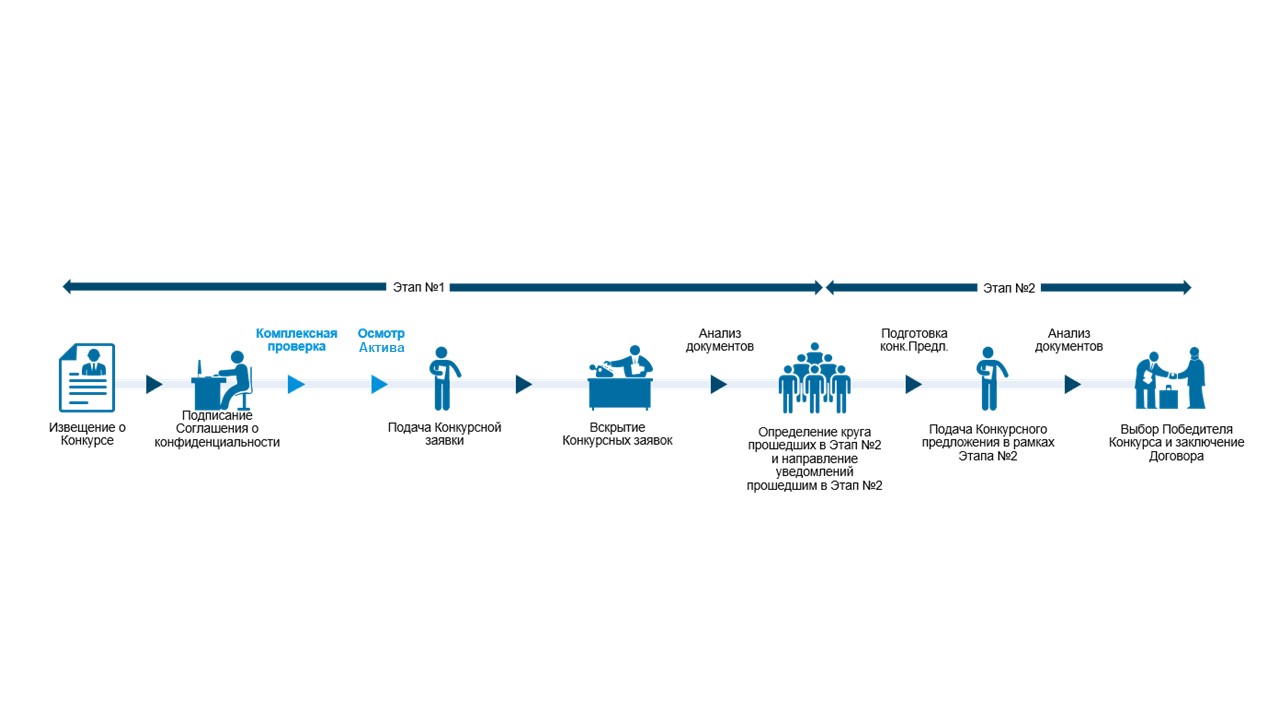 Заключение Соглашения о конфиденциальности и предоставление письма о согласии с конкурсными процедурамиС момента опубликования Извещения о Конкурсе Потенциальным участникам, желающим получить информацию об Активе и ознакомиться с Активом, необходимо в срок до даты окончания приема Конкурсных заявок, предусмотренной в пункте 1.1.   Приложения В к Конкурсной документации подписать и предоставить письмо о согласии с конкурсными процедурами, согласно Приложению №1 к Конкурсной документации. Для получения доступа в Комнату данных, Потенциальным участникам необходимо предоставить подписанное со своей стороны и заверенное печатью (если имеется) Соглашение о конфиденциальности.Предоставление информации и ознакомление с Активом Общие правила работы в Комнате данных изложены в Приложении №5 к Конкурсной документации. Для получения возможности ознакомления с Активом, документов в отношении Актива, получения разъяснений в отношении Актива, Конкурсной документации и/или Конкурса Потенциальным участникам необходимо выполнить следующие действия:заключить Соглашение о конфиденциальности согласно пункту 2.2. Конкурсной документации;подписать и предоставить письмо о согласии с конкурсными процедурами по форме, согласно Приложению №1 к Конкурсной документации и в порядке, предусмотренном пунктом 2.1. Конкурсной документации;выполнить требования, предусмотренные в Приложении №5 к Конкурсной документации.Потенциальные участники вправе ознакомиться с Активом путем получения доступа в Комнату данных, получения разъяснений на имеющиеся вопросы в отношении Актива, а также визуального осмотра Актива с выездом по месту его нахождения, проведения встреч с представителями Актива, а также проведения Комплексной проверки после подписания Соглашения о конфиденциальности. Информация о времени, месте встречи и иная информация направляется Независимым консультантом  в адрес Потенциальных участников индивидуально, в соответствии с графиком, сформированным Активом. Потенциальный участник до подачи Конкурсной заявки должен внести Обеспечение и по своему усмотрению вправе провести Комплексную проверку Актива.Содержание Конкурсных заявок на участие в КонкурсеКонкурсная заявка должна содержать:заполненное и подписанное Потенциальным участником Заявление по форме согласно Приложению №2 к Конкурсной документации;документ, подтверждающий внесение Обеспечения, соответствующего требованиям Конкурсной документации и Извещения;Предварительное предложение по Активу по форме согласно Приложению №6 к Конкурсной документации; документы, подтверждающие соответствие Потенциального участника Требованиям к Покупателю (Квалификационным требованиям), указанным в Приложении А Конкурсной документации; оригинал или нотариально засвидетельствованную копию доверенности, выданную лицу (лицам), представляющему интересы Потенциального участника, на право подписания Конкурсной заявки и документов, содержащихся в Конкурсной заявке, за исключением первого руководителя Потенциального участника, имеющего право на основании представленного документа (решения, приказа о назначении) выступать от имени Потенциального участника без доверенности, в соответствии с уставом Потенциального участника;подписанное со стороны Потенциального участника Соглашение о конфиденциальности в случае, если до подачи Конкурсной заявки Потенциальным участником не заключалось Соглашение о конфиденциальности для ознакомления с Активом. подписанный документ, описывающий стратегическое обоснование на приобретение Акций, который должен, также предусматривать: стратегический план развития Актива, включающий в том числе и план развития флота Актива с соответствующими мероприятиями в среднесрочной перспективе; информацию о денежных средствах, которые Потенциальный участник намерен  вложить в Актив;информация об источниках погашения долга Актива перед Фондом с предоставлением обоснования и соответствующими расчетами.  описание обеспечения с указанием его индикативной стоимости, которое Потенциальный участник планирует предоставить для обеспечения выплаты недообеспеченной части долга Актива перед Фондом;Условия реализации Акций и требования к ПокупателюУсловиями реализации Акций являются: условия в отношении Начальной/минимальной цены в соответствии с Конкурсной документацией; погашение долга перед Фондом в соответствии с пунктом 1.7. Приложения С; предоставление Обеспечения в соответствии с условиями Конкурсной документации; предоставление обеспечения в соответствии с пунктом 4 Приложения №7 и пунктом 4 Приложения №8; возможность оплаты Покупной цены одним платежом или в рассрочку в соответствии с Приложением №7 или частями (траншами) в соответствии с Приложением №8;принятие инвестиционных обязательств, указанных в Приложении C к Конкурсной документации.Требования к Покупателю (Квалификационные требования) – требования и условия, приведенные в Приложении A.Покупатель несет ответственность за нарушение вышеуказанных условий и Инвестиционных обязательств соразмерно нарушению условий Договора.Реализация Акций будет осуществлена согласно требованиям законодательства Республики Казахстан, а также внутренними документами Фонда.Критерии оценки Предварительных предложений (минимальные требования)Критериями оценки Предварительных предложений Потенциальных участников (минимальными требованиями)  будут являться согласие с условиями реализации Акций, указанными в пункте 5.1. Конкурсной документации, а также соответствие Потенциального участника Требованиям к Покупателю (Квалификационным требованиям).Изменение/дополнение Конкурсных заявок и их отзывПотенциальный участник не позднее окончания срока представления Конкурсных заявок вправе: 1) изменить и (или) дополнить внесенную Конкурсную заявку; 2) отозвать свою Конкурсную заявку до окончания срока приема Конкурсных заявок, не утрачивая права на возврат внесенного им Обеспечения. Внесение изменения должно быть оформлено и представлено в том же порядке, как и сама Конкурсная заявка.Уведомление об отзыве Конкурсной заявки оформляется в виде произвольно составленного письменного заявления на имя Фонда, подписанного Потенциальным участником, а если уведомление об отзыве Конкурсной заявки подается юридическим лицом то за подписью первого руководителя, скрепленного печатью юридического лица, если таковая имеется.Внесение изменений/дополнений в Конкурсную заявку является действительным, если изменения/дополнения получены Фондом до истечения окончательного срока представления Конкурсных заявок. Не допускается отзыв Конкурсной заявки после истечения окончательного срока представления конверта с Конкурсной заявкой.Рассмотрение Конкурсных заявокЧленами Проектного офиса, а также ее секретарем по результатам вскрытия конвертов с Конкурсными заявками Потенциальных участников подписывается протокол о вскрытии Конкурсных заявок. Проектный офис вправе запросить у Потенциальных участников или государственных органов или иных третьих лиц любую дополнительную информацию, необходимую для рассмотрения Конкурсных заявок.Потенциальным участникам, чьи Конкурсные заявки будут отклонены, Фондом направляются соответствующие уведомления.Участникам, допущенным к участию во Втором этапе, Фонд направляет соответствующее уведомление с указанием срока, места, времени и способа для подачи Конкурсных предложений для участия во Втором этапе, содержания и критериев оценки Конкурсных предложений. Уведомление направляется заказным почтовым отправлением с уведомлением о получении, а также дублируется посредством электронной почты по адресам, указанным в Конкурсной заявке. Документы в скан-копиях, направленные по указанным электронным адресам,  признаются имеющими юридическую силу и равнозначными документам на бумажных носителях, подписанным уполномоченным представителем.Ведение переговоров и подача Конкурсных предложенийДо даты подачи Конкурсных предложений, установленной в уведомлениях, направляемым согласно пункту 8.4. Конкурсной документации, Участники, с целью получения дополнительной информации, могут направить на имя Фонда или уполномоченного им лица письменные запросы. Фонд или уполномоченное им лицо предоставляет разъяснение Участнику, подавшему такой запрос, а также всем остальным участникам, прошедшим во Второй этап.Конкурсные предложения принимаются от Участников, допущенных ко Второму этапу, в соответствии с уведомлениями, направляемыми согласно пункту 8.4. Конкурсной документации.Конкурсное предложение и все приложенные к нему документы должны быть оформлены согласно пункту 51 Правил. При представлении Конкурсного предложения, уполномоченным представителям Участника необходимо представить доверенность на право представления Конкурсного предложения, и оригинал/копию документа, удостоверяющего личность.К Конкурсному предложению, кроме тех документов, которые будут установлены в уведомлении, направляемом согласно пункту 8.4. Конкурсной документации, Участникам необходимо приложить документы, подтверждающие источники финансирования для оплаты Участниками покупной цены за Акции. Конкурсное предложение, а также все прилагаемые к нему документы должны быть отсканированы и предоставлены в электронной копии Фонду на носителе информации. Носитель информации должен быть вложен в конверт, оформляемый согласно пункту 51 Правил.Предлагаемая Участником цена за Акции в Конкурсном предложении не должна быть ниже Начальной/минимальной цены и цены, предложенной этим Участником цены за Акции в Конкурсной заявке, поданной им для участия в Первом этапе Конкурса.Конкурсное предложение может содержать условия о выплате цены за Акции в рассрочку или частями (траншами) в соответствии с Правилами. При этом предлагаемые условия рассрочки или оплаты частями (траншами) должны соответствовать требованиям, указанным в Приложении №7 или в Приложении №8 к Конкурсной документации соответственно. К Конкурсному предложению должно быть приложено гарантийное обязательство, обеспечивающее исполнение Участником обязательств по оплате Акций и Инвестиционных обязательств, в случае заключения с ним Договора, выданное материнской компанией Участника или другой компанией в группе Участника, которая имеет достаточно средств для обеспечения таких обязательств. В ходе рассмотрения Конкурсных предложений Фонд вправе запросить дополнительную информацию в отношении финансового состояния компании-гаранта, а также соответствующие подтверждающие документы, а Участник будет обязан предоставить такие запрошенные данные в течение 3 (трех) рабочих дней.Рассмотрение Конкурсных предложенийЧленами Проектного офиса, а также ее секретарем по результатам вскрытия конвертов с Конкурсными предложениями подписывается протокол о вскрытии Конкурсных предложений.При рассмотрении Конкурсных предложений Проектный офис вправе:запросить у Участников материалы и разъяснения, необходимые для рассмотрения, оценки и сопоставления Конкурсных предложений;с целью уточнения сведений, содержащихся в Конкурсных предложениях, запросить необходимую информацию у соответствующих государственных органов, физических и юридических лиц, при этом Участники должны оказывать содействие Фонду в получении информации.Рассмотрение Конкурсных предложений Проектным офисом осуществляется в соответствии с критериями оценки Конкурсных предложений, указываемыми в уведомлениях, согласно пункту 8.4. Конкурсной документации.Фонд определяет победителя Конкурса по результатам рассмотрения Конкурсных предложений, с учетом сведений об Участниках, полученных при рассмотрении Конкурсных заявок или указанных в Конкурсном предложении, таких как финансовые, организационные, управленческие и иные возможности Участника. При этом Конкурсное предложение должно соответствовать критериям, закрепленным в соответствующем уведомлении о втором этапе Открытого двухэтапного конкурса.Отклонение Конкурсных заявок и/или Конкурсных предложенийОснованием для отклонения Конкурсных заявок и/или Конкурсных предложений являются: подача Конкурсной заявки лицом, не заключившим Соглашение о конфиденциальности согласно Конкурсной документации;несоответствие лиц, а также Конкурсных заявок, участвующих в Конкурсе, условиям реализации Акций, указанным в пункте 5.1. Конкурсной документации, иным требованиям, предусмотренным Извещением о Конкурсе и/или Конкурсной документацией;в Предварительном предложении или в Конкурсном предложении цена покупки Акций ниже Начальной/минимальной цены и/или условия оплаты предложенной цены за Акции в рассрочку не соответствуют Правилам и/или цена за Акции в Конкурсном предложении - ниже предложенной этим Участником цены за Акции в Конкурсной заявке;непредставление Обеспечения в установленный срок;подача Конкурсной заявки или Конкурсного предложения по истечении окончательного срока для их предоставления или с нарушением порядка подачи, предусмотренного Конкурсной документацией;наличие неприемлемых для Фонда предложений/условий в Конкурсной заявке и/или в Конкурсном предложении и/или в условиях предлагаемого к заключению Договора.Фонд в целях изучения спроса на Актив вправе принять от Потенциального участника индикативное предложение, условия которого отличаются от условий, изложенных в пункте 5.1. Конкурсной документации только в части условий погашения долга и размера Начальной/минимальной цены. При этом Фонд не гарантирует рассмотрение такого индикативного предложения.Заключение и содержание ДоговораФонд вправе по своему усмотрению определить ключевые условия Договора, которые не подлежат изменению в рамках обсуждения проекта Договора с Участниками.В случае приобретения Актива в рассрочку Победитель Конкурса заключает и/или обеспечивает заключение Договора залога. Условия Договора залога могут быть изменены только по усмотрению Фонда.Покупная цена за Акции не может быть меньше, чем цена, предложенная Победителем Конкурса в Конкурсном предложении. То есть цена за Акции не подлежит корректировке вне зависимости от изменений балансовых статей Актива к дате подписания Договора или к дате передачи Акций Покупателю. Отдельные требования к предоставляемым для участия в Конкурсе документамПотенциальные участники, Участники и Победитель Конкурса, являющиеся нерезидентами Республики Казахстан, представляют такие же документы для участия в Конкурсе, что и резиденты Республики Казахстан либо документы, содержащие аналогичные сведения.Срок действия Конкурсных заявок и Конкурсных предложений прекращается в день подписания Договора с Победителем Конкурса.Потенциальный участник, Участник и Победитель Конкурса несут все расходы, связанные с их участием в Конкурсе. Фонд не несет обязательств по возмещению этих расходов независимо от итогов Конкурса или его отмены.В Конкурсной заявке, Конкурсном предложении и иных документах, предоставляемых в целях участия в Конкурсе или заключения Договора не должно быть никаких вставок между строками, подтирок или приписок, за исключением тех случаев, когда необходимо исправить грамматические ошибки.Информация об источниках погашения долга Актива перед Фондом, предоставляемая в соответствии с пунктом 4.1.7.3. Конкурсной документации, должна быть предоставлена на русском или казахском языке. В случае если данный документ составлен на другом языке, то Потенциальные участники вместе с оригиналом документа предоставляют его нотариально заверенный перевод на русский язык и в этом случае преимущество будет иметь перевод на русский язык.Конкурсная заявка, за исключением информации об источниках погашения долга Актива перед Фондом, указанная в пункте 4.1.7.3. Конкурсной документации, Конкурсное предложение и иные документы, предоставляемые в целях участия в Конкурсе или заключения Договора, должны быть составлены на казахском или русском или английском языках. Конкурсное предложение и иные документы, предоставляемые в целях участия в Конкурсе и/или заключения Договора при наличии в них иностранных элементов, должны иметь официальное подтверждение документов иностранных государств (при представлении таковых) для надлежащего признания их юридической силы (апостиль, легализация) и/или юридических заключений (Legal Opinion) по документам при наличии в них элементов иностранного права (правоустанавливающие документы, договоры залога и т.д.).Разъяснение положений Конкурсной документации Потенциальные участники и Участники, путем обращения к уполномоченному лицу Фонда, вправе обратиться с запросом о разъяснении положений Конкурсной документации в срок не позднее 7 (семи) Рабочих дней до истечения окончательного срока приема Конкурсных заявок (Потенциальные участники), Конкурсных предложений (Участники). Фонд в течение 5 (пяти) Рабочих дней с момента поступления запроса отвечает лицу, от которого поступил запрос и размещает информацию, предоставляемую в ходе разъяснения, на Веб-сайте для других Потенциальных участников и Участников без указания на то, от кого поступил запрос. Фонд в целях разъяснений вопросов по Конкурсной документации и/или Конкурсу может назначать и проводить встречи с Потенциальными участниками и Участниками, в отдельности с каждым из них с опубликованием информации, предоставляемой в ходе разъяснений на Веб-сайте для других Потенциальных участников и Участников без указания на то, от кого поступил запрос.Контактные данные для получения информации в отношении Конкурса: Салтанат Сандыкбаеваssandykbayeva@kpmg.com+77172552888 x63146Нуржан Сабиляновnsabilyanov@kpmg.kz +77272980898 x61104Екатерина Кузьминаyekaterinakuzmina@kpmg.kz +77172552888 x61666Приложение Aк Конкурсной документацииТребования к Покупателю (Квалификационные требования)Потенциальные участники в целях участия в Конкурсе должны подтвердить при подаче Конкурсной заявки свое соответствие следующим Требованиям к Покупателю (Квалификационным требованиям):являться правоспособным и дееспособным лицом;в целях подтверждения соответствия данному Требованию к Покупателю (Квалификационному требованию) предоставляются: юридическими лицами: документы, подтверждающие регистрацию юридического лица; участники объединений юридических лиц (консорциумов) предоставляют в отношении каждого юридического лица, из которого состоит консорциум, такой документ, а также соглашение о консорциуме;физическими лицами: документы, удостоверяющие личность;соответствовать требованию законодательства в отношении «национальной принадлежности» авиакомпаний, установленного статьей 74-1 Закона об использовании воздушного пространства Республики Казахстан и деятельности авиации;в целях подтверждения соответствия данному Требованию к Покупателю (Квалификационному требованию) предоставляются:юридическими лицами и физическими лицами: письмо-гарантия о том, что, в случае если Потенциальный участник будет признан победителем Конкурса и станет акционером Актива, иностранному юридическому лицу, иностранной организации, не являющейся юридическим лицом, иностранцу и (или) лицу без гражданства будет принадлежать самостоятельно либо в совокупности с другими иностранными юридическими лицами, иностранными организациями, не являющимися юридическими лицами, иностранцами и (или) лицами без гражданства прямо и (или) косвенно права владения, пользования и (или) распоряжения не более 49 (сорока девяти) процентов Акций, а также перечисленные лица не будут осуществлять эффективный контроль в отношении Актива. Для избежания сомнений эффективный контроль в рамках настоящего пункта трактуется в соответствии с терминологией Закона об использовании воздушного пространства Республики Казахстан и деятельности авиации.Потенциальные участники, являющиеся консорциумами, предоставляют указанное в настоящем пункте письмо-гарантию от каждого лица, входящего в консорциум;не быть вовлеченным в процедуру ликвидации и/или банкротства и/или реабилитации или иную процедуру, предусмотренную законодательством Республики Казахстан или иностранного законодательства о банкротстве: в целях подтверждения соответствия данному Требованию к Покупателю (Квалификационному требованию) предоставляются:юридическими и физическими лицами (насколько применимо): письмо-гарантия от Потенциального участника об отсутствии фактов и оснований для его вовлеченности в процедуру ликвидации и/или банкротства и/или реабилитации или иную процедуру, предусмотренную законодательством Республики Казахстан или иностранного законодательства о банкротстве.Потенциальные участники, являющиеся консорциумами, предоставляют указанное в настоящем пункте письмо-гарантию от каждого лица, входящего в консорциум;отсутствие непогашенной или неснятой судимости за уголовные преступления по приговору суда Республики Казахстан или иного государства в отношении Покупателя-физического лица или учредителей или конечных бенефициаров или работников, занимающих руководящие должности Покупателя-юридического лица:в целях подтверждения соответствия данному Требованию к Покупателю (Квалификационному требованию) предоставляются:юридическими и физическими лицами: письмо-гарантия от Потенциального участника об отсутствии непогашенной или неснятой судимости за уголовные преступления по приговору суда Республики Казахстан или иного государства в отношении Потенциального участника или его учредителей или конечных бенефициаров или работников, занимающих руководящие должности.Потенциальные участники, являющиеся консорциумами, предоставляют указанное в настоящем пункте письмо-гарантию от каждого лица, входящего в консорциум;не состоять в списках неблагонадежных налогоплательщиков и списках банкротов, опубликованных компетентными органами страны учреждения Покупателя и Республики Казахстан:в целях подтверждения соответствия данному Требованию к Покупателю (Квалификационному требованию) предоставляются:юридическими и физическими лицами: письмо-гарантия от Потенциального участника о том, что он не состоит в списках неблагонадежных налогоплательщиков и списках банкротов, опубликованных компетентными органами страны учреждения Потенциального участника и Республики Казахстан. Потенциальные участники, являющиеся консорциумами, предоставляют указанное в настоящем пункте письмо-гарантию от каждого лица, входящего в консорциум;не иметь историю нарушения Закона о противодействии легализации (отмыванию) доходов, полученных преступным путем, и финансированию терроризма;в целях подтверждения соответствия данному Требованию к Покупателю (Квалификационному требованию) предоставляются:юридическими и физическими лицами: письмо-гарантия от Потенциального участника о том, что он не имеет историю нарушения Закона о противодействии легализации (отмыванию) доходов, полученных преступным путем, и финансированию терроризма;физическими лицами: справка об отсутствии непогашенной судимости по имущественным, экономическим, коррупционным преступлениям, преступлениям против государства и иным преступлениям.Потенциальные участники, являющиеся консорциумами, предоставляют указанное в настоящем пункте письмо-гарантию от каждого лица, входящего в консорциум;не являться бездействующим юридическим лицом;в целях подтверждения соответствия данному Требованию к Покупателю (Квалификационному требованию) предоставляются: юридическими лицами: письмо-гарантия о том, что Потенциальный участник не является бездействующим юридическим лицом. Участниками консорциумов предоставляется указанное письмо от каждого лица, входящего в консорциум;не являться физическим лицом - учредителем (участником) и (или) руководителем организации, включенной в перечень организаций и лиц, связанных с финансированием терроризма и экстремизма, в соответствии с законодательством Республики Казахстан;в целях подтверждения соответствия данному Требованию к Покупателю (Квалификационному требованию) предоставляется письмо-гарантия о том, что Потенциальный участник не является физическим лицом - учредителем (участником) и (или) руководителем организации, включенного в перечень организаций и лиц, связанных с финансированием терроризма и экстремизма, в соответствии с законодательством Республики Казахстан. Потенциальные участники, являющиеся консорциумами, предоставляют указанное в настоящем пункте письмо-гарантию от каждого лица, входящего в консорциум;не являться резидентом государств с льготным налогообложением согласно перечню, утверждаемому в соответствии с законодательством Республики Казахстан (Приказ Министра финансов Республики Казахстан от 8 февраля 2018 года № 142
«Об утверждении перечня государств с льготным налогообложением»);в целях подтверждения соответствия данному Требованию к Покупателю (Квалификационному требованию) предоставляются:юридическими лицами и физическими лицами: письмо-гарантия о том, что Потенциальный участник не является резидентом государств с льготным налогообложением согласно перечню, утверждаемому в соответствии с законодательством Республики Казахстан. Участниками консорциумов предоставляются указанные документы в отношении каждого лица, входящего в консорциум. Дополнительно к указанному письму-гарантии Потенциальный участник должен предоставить документ, подтверждающий его государственную регистрацию (справка о государственной регистрации (перерегистрации)).Потенциальные участники, являющиеся консорциумами, предоставляют указанное в настоящем пункте письмо-гарантию от каждого лица, входящего в консорциум;не являться лицом, или подконтрольной организацией лица, которое включено в Санкционные списки;в целях подтверждения соответствия данному Требованию к Покупателю (Квалификационному требованию) предоставляются:юридическими лицами и физическими лицами: письмо-гарантия о том, что ни Потенциальный участник, ни его должностные лица, ни любое лицо в его структуре собственности, включая акционеров, не включены в Санкционные списки.Потенциальные участники, являющиеся консорциумами, предоставляют указанное в настоящем пункте письмо-гарантию от каждого лица, входящего в консорциум;иметь положительный опыт деятельности в сфере гражданской авиации и/или регулярных пассажирских перевозок и/или иметь команду, у которой есть опыт деятельности в сфере гражданской авиации и/или регулярных пассажирских перевозок;в целях подтверждения соответствия данному Требованию к Покупателю (Квалификационному требованию) предоставляются:юридическими лицами и физическими лицами: описание опыта деятельности Потенциального участника (или лиц(-а), входящих(-его) с Потенциальным участником в одну Группу лиц) или его команды в сфере гражданской авиации и/или регулярных пассажирских перевозок; участники объединения физических и/или юридических лиц (консорциумов) предоставляют в отношении одного из участников консорциума (юридического/физического лица) описание опыта в сфере гражданской авиации и/или регулярных пассажирских перевозок. Дополнительно к описанию опыта Фонд вправе запросить, и в таком случае Потенциальный участник должен будет предоставить соответствующие документы, подтверждающие опыт деятельности Потенциального участника или его команды в гражданской авиации и/или регулярных пассажирских перевозок, включая, но не ограничиваясь: договоры или акты выполненных работ (где применимо), подписанные обеими сторонами, рекомендательные письма, резюме специалистов.не являться юридическим лицом, голосующие акции или доли участия, в уставном капитале которого принадлежат государству Республике Казахстан, а также более 50% голосующих акций (долей участия) которых косвенно принадлежат государству Республике Казахстан;в целях подтверждения соответствия данному Требованию к Покупателю (Квалификационному требованию) предоставляются:юридическими лицами: письмо-гарантия о том, что голосующие акции/доли участия в уставном капитале Потенциального участника не принадлежат государству Республике Казахстан, а также более 50% голосующих акций (долей участия) Потенциального участника косвенно не принадлежат государству Республике Казахстан; письмо по форме  к Конкурсной документации с раскрытием структуры собственности акциями/долями участия Потенциального участника и каждого последующего владельца до конечного владельца. Участниками консорциумов предоставляются указанные документы в отношении всех лиц, входящих в консорциум;обладать возможностью и продемонстрировать способность приобрести Акции;в целях подтверждения соответствия данному Требованию к Покупателю (Квалификационному требованию) предоставляются:юридическими лицами предоставляются любые из нижеуказанных документов, которые будут по отдельности или в совокупности подтверждать доступность для Потенциального участника средств в размере не менее цены за Акции, предлагаемой Потенциальным участником в Предварительном предложении: отдельная/ консолидированная/ комбинированная аудированная финансовая отчетность Потенциального участника за последние три года, включая отчетность на последнюю отчетную дату; и/илидокументы/письма, выданные банками, иными финансовыми организациями о наличии денежных средств на счетах Потенциального участника; и/илидокументы/письма, выданные банками, иными финансовыми организациями (в том числе подтверждение открытой кредитной линии, выписка из решения кредитного комитета банка), подтверждающие предоставление Потенциальному участнику денежных средств для выполнения денежных обязательств по Договору. Участники консорциума могут продемонстрировать способность приобрести Акции участниками консорциума совместно (денежные критерии, указанные выше, могут исчисляться суммарно по всем участникам консорциума).Для целей подтверждения соответствия данному Требованию к Покупателю (Квалификационному требованию) Потенциальный участник может предоставить вышеуказанные документы в отношении его аффилированного лица, при условии предоставления соглашения между Потенциальным участником и его таким аффилированным лицом, согласно которому это аффилированное лицо принимает гарантийное обязательство материнской компании в адрес Фонда о предоставлении такого финансирования. юридическими лицами: подробное описание о том, каким образом Потенциальный участник намеревается осуществить финансирование приобретения Акций по Договору, способы и структуру финансирования, какими средствами (собственными, привлеченными, в рассрочку или без и т.д.); физическими лицами: подробное описание о том, каким образом Потенциальный участник намеревается осуществить финансирование приобретения Акций по Договору, способы и структуру финансирования, какими средствами (собственными, привлеченными, в рассрочку или без и т.д.); справка о наличии и номерах банковских счетов, остатках и движении денег по банковским счетам;не иметь просроченную налоговую задолженность в течение одного года предшествующего дате окончания приема Конкурсных заявок, указанной в пункте 1.1. Приложения В к Конкурсной документации;в целях подтверждения соответствия данному Требованию к Покупателю (Квалификационному требованию) предоставляются:юридическими и физическими лицами: выданная после даты опубликования Извещения о Конкурсе справка об отсутствии (наличии) налоговой задолженности из налогового органа и/или иного уполномоченного органа по месту регистрации на любую дату в течение месяца предшествующей дате окончания приема Конкурсных заявок, указанной в пункте 1.1. Приложения В к Конкурсной документации и письмо-гарантия об отсутствии просроченной налоговой задолженности в течение года предшествующего дате окончания приема Конкурсных заявок, указанной в пункте 1.1. Приложения В к Конкурсной документации. Участниками консорциумов предоставляются указанные документы в отношении всех лиц, входящих в консорциум;иметь счета в банках или финансовых учреждениях, которые не включены в Санкционные списки.в целях подтверждения соответствия данному Требованию к Покупателю (Квалификационному требованию) предоставляются:юридическими лицами и физическими лицами: письмо-гарантия о том, что счета Потенциального участника (собственные и корреспондентские, используемые для совершения платежей по сделке) находятся в банках или финансовых учреждениях, которые не включены в Санкционные списки. Потенциальные участники, являющиеся консорциумами, предоставляют указанное в настоящем пункте письмо-гарантию от каждого лица, входящего в консорциум;Потенциальные участники должны подтвердить свое соответствие Требованиям к Покупателю (Квалификационным требованиям) путем предоставления документации, указанной в каждом конкретном подпункте пункта 1 Приложения А к Конкурсной документации. В случае, если выдача каких-либо документов, подлежащих предоставлению в соответствии с требованиями Конкурсной документации, будет отменена/изменена государственными органами Республики Казахстан, то Потенциальным участникам необходимо предоставить документ в соответствии с новой формой утвержденного государственными органами документа либо, в случае полной отмены выдачи такого документа - соответствующее письмо-гарантию.Фонд вправе в любое время сверять предоставленную Потенциальными участниками информацию и удостоверится любыми возможными способами о действительности предоставленных Потенциальными участниками заверений и гарантий, в том числе путем сопоставления информации из открытых источников, направления запросов в соответствующие организации, при этом Потенциальные участники должны оказывать содействие Фонду в получении информации. Фонд вправе в любое время запрашивать любую иную информацию для целей Конкурса, при необходимости.Для подтверждения соответствия Требованиям к Покупателю (Квалификационным требованиям) Потенциальные участники предоставляют письмо по форме, согласно Приложению №4 к Конкурсной документации, к которому прилагаются, помимо документов, указанных в пункте 1 Приложения А к Конкурсной документации, следующие документы:оригинал или нотариально засвидетельствованная копия документа о назначении (избрании) первого руководителя Потенциального участника (в случае участия консорциума представляется оригинал или нотариально засвидетельствованная копия документа о назначении (избрании) первого руководителя каждого юридического лица, входящего в консорциум, а также оригинал или нотариально засвидетельствованная копия документа, подтверждающего право подписания соглашения о консорциуме уполномоченным лицом каждого юридического лица, входящего в консорциум);нотариально засвидетельствованная копия устава, утвержденного в установленном законодательством порядке, для юридических лиц, зарегистрированных на основании типового устава – копия заявления установленной формы о регистрации юридического лица (в случае участия консорциума представляется нотариально засвидетельствованная копия устава каждого юридического лица, входящего в консорциум), нотариально засвидетельствованная копия выписки из реестра держателей акций, выданная не более чем за 30 (тридцать) календарных дней до даты подачи письма о согласии с конкурсными процедурами;При подтверждении соответствия Требованиям к Покупателю (Квалификационным требованиям) Потенциальным участникам необходимо в письме по форме, согласно Приложению №3 к Конкурсной документации предоставить подробную информацию относительно всей структуры владения акциями/долями участия Потенциального участника от акционеров/участников Потенциального участника и до всех последующих владельцев, включая конечного владельца. Информация указывается в отношении лиц, владеющих не менее 10% акциями/долями участия в уставном капитале Потенциального участника.Приложение B к Конкурсной документацииПорядок подачи Конкурсных заявокКонкурсные заявки Потенциальных участников на участие в Конкурсе принимаются по адресу: Республика Казахстан, 010000, г. Астана, улица Сығанақ, строение 17/10, вниманию Айжан Кайратовой, Айбека Мукашева в срок до «10» часов «00» минут (по времени г. Астана) «13» октября 2023 года. Конкурсная заявка и все приложенные к ней документы должны быть прошиты, пронумерованы с указанием количества листов и скреплены печатью (при наличии) Потенциального участника. Допускается формирование Конкурсной заявки путем ее разделения на несколько томов, при этом каждый том сшивается, пронумеровывается и скрепляется печатью (при наличии) Потенциального участника. Конкурсная заявка и все приложенные к ней документы должны быть упакованы в конверт либо в несколько конвертов в случае, если Конкурсная заявка и прилагаемые к ней документы состоят из нескольких томов. На лицевой стороне конверта (конвертов) должно быть указано:лицо, подающее Конкурсную заявку и его адрес; наименование Конкурса, для участия в котором подается Конкурсная заявка;указание «НЕ ВСКРЫВАТЬ до: «10» часов «00» минут «13» октября 2023 года».При представлении Конкурсной заявки на участие в Конкурсе уполномоченными представителями Потенциальных участников необходимо представить доверенность на право представления Конкурсной заявки на участие в Конкурсе, и копию документа, удостоверяющего личность и его оригинал для сверки.Заседание Проектного офиса по вскрытию конвертов с Конкурсными заявками проводится «13» октября 2023 года. Каждый Потенциальный участник вправе подать лишь одну Конкурсную заявку.Конкурсная заявка, а также все прилагаемые к ней документы должны быть отсканированы и предоставлены в электронной копии в адрес Фонда на носителе информации. Носитель информации должен быть вложен в конверт, оформляемый согласно пункту 1.2. Приложения В к Конкурсной документации.Приложение C к Конкурсной документацииИнвестиционные обязательства В целях заключения Договора лицам, принимающим участие в Конкурсе, в том числе Потенциальным участникам/Участникам/Победителю Конкурса необходимо принять следующие инвестиционные обязательства в отношении Актива: обеспечить сохранение профиля деятельности Актива в сфере гражданской авиации не менее 5 (пяти) лет с даты заключения Договора, а также выполнение регулярных маршрутов по пассажирским перевозкам в течение 3 (трех) лет;не совершать в отношении Акций сделки, в результате которых передается право владения и/или управления Акциями, без предварительного согласия Фонда до полного погашения долга перед Фондом, а также в результате которых возникнут риски включения в санкционные списки/ или распространения санкционных ограничений;обеспечить сохранение не менее 2/3 (двух третей) от штатной численности работников в течение 5 (пяти) лет с даты передачи Акций Покупателю;в случае включения Покупателя в любой из Санкционных списков в любой момент в течение 5 (пяти) лет с даты передачи Акций Покупателю, передать Акции в адрес третьего лица, которое не включено ни в один из Санкционных списков, и которое предварительно согласовано Фондом, не позднее 4 (четырех) месяцев со дня введения соответствующих санкционных ограничений в отношении Покупателя. В случае, если Покупатель не выполнит данное требование, Фонд сможет воспользоваться правом колл-опциона на Акции и выкупить их по цене с дисконтом от рыночной стоимости, определяемой независимым оценщиком, назначенным Фондом;выполнить мероприятия, необходимые для реализации предложенного инвестором стратегического плана развития Актива, включающего в том числе и план развития флота Актива с соответствующими мероприятиями в среднесрочной перспективе, который предоставляется в рамках участия в Конкурсе;обеспечить постоянную сертификацию производственной безопасности по Программе аудита эксплуатационной безопасности (IOSA) и членство в Международной ассоциации воздушного транспорта (IATA);обеспечить погашение долга Актива перед Фондом по Кредитному договору №922-и от 25 февраля 2019 года и Кредитному договору №1025/и от 24 октября 2019 года в соответствии с нижеуказанными условиями:Суммы долга Актива перед Фондом указаны по состоянию 31 марта 2023 года и могут измениться на размер дополнительно начисленного вознаграждения по льготным процентным ставкам к дате перехода права собственности на Актив Победителю Конкурса.Условия Договора должны предусматривать положения о предоставлении обеспечения указанного долга перед Фондом, размер которого будет соответствовать сумме задолженности и приемлем для Фонда.Колл-опцион  В случае, если Покупатель не выполнит условие, указанное в пункте 1.4. настоящего Приложения, Продавец акций вправе осуществить колл-опцион и выкупить акции по цене с дисконтом от рыночной стоимости, определяемой независимым оценщиком, назначенным Продавцом.Продавец акций должен уведомить Покупателя письменно о своем намерении осуществить колл-опцион в течение 15 (пятнадцати) дней с момента истечения срока для исполнения условия, указанного в пункте 1.4. В случае осуществления колл-опциона, Покупатель обязуется передать акции Продавцу и получить соответствующую сумму, соответствующую цену, определяемую по цене, указанной в настоящем пункте. Последствия невыполнения инвестиционных обязательстваНевыполнение Покупателем одного и/или нескольких Инвестиционных обязательств, указанных в разделе 1 Приложения С, влечет ответственность Покупателя в виде неустойки, пени, и иных видов ответственности, которые должны быть предусмотрены в Договоре в отношении каждого Инвестиционного обязательства.Приложение №1к Конкурсной документацииПисьмо о согласии с конкурсными процедурами в отношении АО «QAZAQ AIR»Настоящим _______________________ (наименование или ФИО лица) подтверждает, что он ознакомлен с условиями открытого двухэтапного конкурса по реализации АО «Самрук-Қазына» акций АО «QAZAQ AIR», принадлежащих АО «Самрук-Қазына» (далее – «Конкурс»), указанными в извещении о проведении Конкурса от «18» августа 2023 года и дополнении к извещению о проведении Конкурса от «27» сентября 2023 года, а также с предоставленной конкурсной документацией в отношении данного Конкурса.  _______________________ (наименование или ФИО лица) выражает свое безусловное и безотзывное согласие с конкурсными процедурами, изложенными в извещении о проведении Конкурса от «18» августа 2023 года и дополнении к извещению о проведении Конкурса от «27» сентября 2023 года, а также в конкурсной документации в отношении данного Конкурса, а также готовность подтвердить свое соответствие требованиям к покупателю (квалификационным требованиям), указанным в конкурсной документации к Конкурсу, размещенной на веб-сайте АО «Самрук-Қазына».ФИО первого руководителя, уполномоченного подписывать настоящее письмо или доверенного лица (прилагается доверенность), подпись, дата, печать (при наличии)Приложение №2 к Конкурсной документацииКонкурсное заявлениеНастоящим _____________________ (далее (совместно) - «Заявитель») заявляет (ют) о своем намерении участвовать в открытом двухэтапном конкурсе по реализации АО «Самрук-Қазына» акций АО «QAZAQ AIR» (далее –  «Конкурс»).Рассмотрев извещение о Конкурсе, опубликованное «18» августа 2023 года, дополнение к извещению о проведении Конкурса от «27» сентября 2023 года, и ознакомившись с Правилами передачи в конкурентную среду активов АО «Фонд национального благосостояния «Самрук-Қазына» и организаций, более пятидесяти процентов голосующих акций (долей участия) которых прямо или косвенно принадлежат АО «Самрук-Қазына» на праве собственности (далее – «Правила»),_______________________________________________________________________________(Ф.И.О. физических лиц или наименование юридических лиц и Ф.И.О. руководителей или их уполномоченных представителей, действующих на основании доверенности)желает принять участие в Конкурсе, который состоится по адресу: Республика Казахстан, 010000, г. Астана, улица Сығанақ, строение 17/10.Заявителем внесен гарантийный взнос (Обеспечение) для участия в Конкурсе в сумме [для резидентов Республики Казахстан 173 400 000 (сто семьдесят три миллиона четыреста тысяч) тенге или для нерезидентов Республики Казахстан эквивалентная сумма в долларах США по курсу Национального Банка Республики Казахстан на дату оплаты] на счет АО «Самрук-Қазына» (далее – «Компания»).Реквизиты счета____________________________________________________код назначения платежа_____________________________________________,код учреждения____________________________________________________,№ платежного документа____________________________________________,Дата платежного документа__________________________________________.Заявитель настоящим подтверждает свою осведомлённость о том, что не подлежат регистрации в качестве участника Конкурса лица, указанные в соответствующем пункте Правил.Заявитель настоящим выражает полное и безоговорочное согласие с тем, что в случае обнаружения несоответствия Заявителя требованиям, предъявляемым к участнику Конкурса, Заявитель лишается права на участие в Конкурсе, и признает недействительность подписанного Заявителем (или от его имени) протокола о результатах Конкурса и соответствующего договора купли-продажи.В случае, определения победителем Конкурса, Заявитель настоящим принимает на себя обязательства подписать протокол о результатах Конкурса в день их проведения, если иной срок не указан в Правилах или извещении о Конкурсе, и подписать договор купли-продажи в отношении реализуемых акций АО «QAZAQ AIR» в течение срока, предусмотренного протоколом о результатах Конкурса на условиях, определенных в ходе Конкурса и согласно распространенному проекту Договора и Конкурсному предложению или конкурсной заявке Заявителя (в случае участия в Конкурсе) по цене и на условиях, предложенных Заявителем или на которые Заявитель в рамках проведения Конкурса выразил согласие (непосредственно или через уполномоченного представителя).Заявитель настоящим выражает полное и безоговорочное согласие с тем, что сумма внесенного Заявителем гарантийного взноса (Обеспечение) не возвращается и остается у Компании в случаях:отказа от участия в Конкурсе после даты окончания срока для подачи заявлений на участие в Конкурсе;по решению Фонда как это предусмотрено Правилами, в случае нарушения Правил или в связи с нарушением порядка и условий проведения Конкурса, созданием помех или препятствованием проведению Конкурса, при наличии документально закрепленных оснований;в случае непредставления Конкурсного предложения или Конкурсной заявки в установленный срок;победы Заявителя в Конкурсе. В этом случае сумма гарантийного взноса (Обеспечение) подлежит зачету в счет оплаты цены Акций в соответствии с Договором. В случае если сумма Обеспечения будет перечислена в долларах США, то для целей зачета в качестве оплаты цены Акций данная сумма будет сконвертирована в тенге по курсу, установленному Национальным Банком Республики Казахстан на дату подписания Договора;если условия поданного Заявителем Конкурсного предложения или Конкурсной заявки заведомо не соответствовали минимальным требованиям, согласно указываемым в извещении о Конкурсе критериям оценки предложений, направляемых согласно положениям Правил в рамках Конкурса по реализации Актива;в случае отказа от подписания протокола о результатах Конкурса либо от подписания договора купли-продажи акций АО «QAZAQ AIR» в установленный АО «Самрук-Қазына» срок;в случае неисполнения или ненадлежащего исполнения обязательств по договору купли-продажи АО «Самрук-Қазына», в том числе обязательств по оплате Акций.Заявитель подтверждает, что в случае отказа в допуске Заявителя на второй этап Конкурса, собственник Актива возвращает сумму обеспечения в течение 3 (трех) Рабочих дней на счет Заявителя с момента получения официального письма об отказе в допуске на второй этап Конкурса.Настоящее заявление является формой выражения полного и безоговорочного согласия Заявителя на участие в Конкурсе на условиях, изложенных в Конкурсной документации, Правилах и извещении о проведении Конкурса от «18» августа 2023 года, дополнении к извещению о проведении Конкурса от «27» сентября 2023 года, опубликованных в _____________________ (направленном Заявителю «___» ____________ года).Настоящим Заявитель гарантирует отсутствие в отношении Заявителя какого-либо решения о ликвидации, решения суда о признании банкротом и/или начале процедур банкротства или иных аналогичных процедур, об отсутствии решения о приостановлении деятельности заявителя в порядке, предусмотренном законодательством страны его инкорпорации;Заявитель ознакомлен со всеми условиями Конкурса на дату подачи Конкурсной заявки, в том числе, но, не ограничиваясь с условиями невозврата гарантийного взноса (Обеспечения) и соглашается со всеми условиями Конкурса, изложенных в Конкурсной документации, извещении о Конкурсе и Правилах;Настоящее заявление вместе с протоколом о результатах Конкурса имеет силу договора, действующего до заключения договора купли-продажи.Все термины с заглавной буквы, используемые в этом документе, определены в Конкурсной документации. Для юридического лица:Наименование_________________________________________________________________БИН_____________________________________________________________Ф.И.О. руководителя_________________________________________________________________Адрес:_________________________________________________________________Номер телефона (факса):_________________________________________________________________Банковские реквизиты:ИИК_____________________________________________________________БИК _____________________________________________________________Наименование банка_________________________________________________________________Кбе______________________________________________________________К заявке прилагаются:1)________________________________________________________________2)________________________________________________________________Для физического лица:Ф.И.О.___________________________________________________________ИИН_____________________________________________________________Паспортные данные _______________________________________________Адрес: ___________________________________________________________Номер телефона (факса): ____________________________________________Банковские реквизиты:ИИК_____________________________________________________________БИК _____________________________________________________________Наименование банка _______________________________________________Кбе______________________________________________________________К заявке прилагаются:1)________________________________________________________________2)________________________________________________________________3)___________________________________________________________________________________  ________________________________________(подпись)	(Ф.И.О. физического лица или наименование юридического лица и Ф.И.О. руководителя или уполномоченного представителя юридического лица, действующего на основании доверенности)«___»_________________2023 г.М.П.Принято «___» __________________ 2023 г.			__________ часов _____ мин.___________________  ________________________________________(подпись)				(Ф.И.О. лиц, принявшего заявку)Приложение №3к Конкурсной документацииПисьмо с информацией относительно всей структуры владения акциями/долями участия Потенциального участника, а также о соответствии Требованиям к Покупателю (Квалификационным требованиям)В целях участия в Конкурсе _______________________ (наименование или ФИО лица) намеревается подтвердить свое соответствие Требованиям к Покупателю (Квалификационным требованиям), изложенным в Конкурсной документации, регулирующей порядок проведения Конкурса.Информация относительно всей структуры владения акциями/долями участия _______________________ (наименование лица) (предоставляется в отношении акционеров/участников Потенциального участника и до всех последующих прямых и косвенных владельцев, включая конечного владельца):_________________________________________________ (указываются: полное наименование собственников акций/долей участия Потенциального участника, количество акций/долей участия в пропорциональном соотношении между собственниками);_________________________________________________ (указываются: полное наименование собственников акций/долей участия акционера/участника Потенциального участника, количество акций/долей участия в пропорциональном соотношении между собственниками);________________________________________________ (и т.д. до конечного собственника);К настоящему письму прилагаются следующие документы, согласно пункту 3 Приложения A к Конкурсной документации к Конкурсу:_______________________________________________ (прикладываются и перечисляются документы, указанные в пункте 3 Приложения A к Конкурсной документации)В подтверждение соответствия Требованиям к Покупателю (Квалификационным требованиям) ________ (наименование или ФИО лица), в соответствии с пунктом 1 Приложения A к Конкурсной документации прилагает к настоящему письму следующие документы:_______________________________________________ (прикладываются и перечисляются документы, указанные в пункте 1 Приложения А к Конкурсной документации).4. 	Заявитель подтверждает, что все сведения о нем, указанные в настоящем документе и прилагаемых к нему документах, являются достоверными.ФИО первого руководителя, уполномоченного подписывать настоящее письмо или доверенного лица (прилагается доверенность), подпись, дата, печать (при наличии).Приложение №4 к Конкурсной документацииКонкурсное предложениеНастоящим _____________________ (далее (совместно) - «Заявитель») заявляет (ют) о своем участии во Втором этапе открытого двухэтапного конкурса по реализации АО «Самрук-Қазына» акций АО «QAZAQ AIR», юридический адрес: ______________________ (далее –  «Конкурс»).Заявитель предлагает АО «Самрук-Қазына» заключить прилагаемые к настоящему Конкурсному предложению Договоры купли-продажи акций АО «QAZAQ AIR». Предлагаемая Заявителем цена за реализуемые акции АО «QAZAQ AIR» составляет [указать цифрами] ([укажите стоимость прописью]) тенге.[нижеуказанная редакция настоящего пункта включается в Конкурсное предложение в случае, если Участником предполагается приобретение в рассрочку, согласно пункту 9.7. Конкурсной документации]Выплата указанной в настоящем пункте цены предполагается в рассрочку в соответствии с пунктом 9.7. Конкурсной документации, а также согласно  к Конкурсной документации в следующем порядке: _______________________________ (перечислить основные условия рассрочки, в том числе включить таблицу с графиком и суммами платежей с разбивкой на календарные месяцы и даты внесения платежей либо с предоставлением свободного графика погашения без права взимать неустойку и/или иные виды штрафных санкций за досрочное погашение). ______________ (наименование Участника) гарантирует в случае заключения Договора с ним предоставить Фонду банковскую гарантию и/или залог в соответствии с  к Конкурсной документации.[нижеуказанная редакция настоящего пункта включается в Конкурсное предложение в случае, если Участником предполагается приобретение с оплатой частями (траншами), согласно пункту 9.7. Конкурсной документации]Выплата указанной в настоящем пункте цены предполагается частями (траншами) в соответствии с пунктом 9.7. Конкурсной документации, а также согласно  к Конкурсной документации в следующем порядке: _______________________________ (перечислить основные условия оплаты частями (траншами), в том числе включить таблицу с графиком и суммами траншей с разбивкой на календарные месяцы и даты траншей______________ (наименование Участника) гарантирует в случае заключения Договора с ним предоставить Фонду банковскую гарантию и/или залог в соответствии с  Конкурсной документации.Настоящее Конкурсное предложение вместе с протоколом о результатах конкурса имеет силу договора, действующего до заключения договоров купли-продажи 100% долей участия АО «QAZAQ AIR».В случае признания Заявителя победителем Конкурса, настоящее Конкурсное предложение является офертой для заключения договоров купли-продажи акций АО «QAZAQ AIR» на следующих условиях:ценой приобретения акций АО «QAZAQ AIR» является цена, предложенная в настоящем Конкурсном предложении;прочие условия договора купли-продажи акций АО «QAZAQ AIR» соответствуют проекту договора, приложенного к настоящему Конкурсному предложению;срок действия оферты для ее акцепта составляет 6 (шесть) месяцев с момента подведения результатов Конкурса, согласно Конкурсной документации.4. 	Все термины с заглавной буквы, используемые в этом документе, определены в Конкурсной документации.К настоящему письму прилагаются следующие документы:_______________________________________________ (прикладываются и перечисляются документы, согласно Конкурсной документации)Ф.И.О. первого руководителя, уполномоченного подписывать настоящее Конкурсное предложение или доверенного лица (прилагается доверенность, если доверенность на подписание настоящего документа не предоставлялась ранее в рамках Первого этапа), подпись, дата, печать (при наличии)Приложение №5к Конкурсной документацииОбщие правила работы с Комнатой данных и порядок ознакомления с АктивомДоступ и срокиДоступ в Комнату данных будет предоставлен Потенциальным участникам после подписания Соглашения о конфиденциальности и будет доступен до «10» часов «00» минут «13» октября 2023 года (далее - «Период работы в Комнате данных»). Для получения прав доступа Потенциальным участникам необходимо предоставить следующее: данные о контактном лице – координаторе от Потенциального участника, включая его фамилию, имя, его e-mail и номера телефонов;список всех участников команды от Потенциального участника, которая будет осуществлять ознакомление с Активом, включая их фамилии, имена, e-mail и номера телефонов;выполнить действия, указанные в пункте 3.1. Конкурсной документации.Передача пароля/логина от комнаты данных третьим лицам строго запрещена.Содержание Комнаты данныхДополнительная информация в Комнате данных может быть добавлена в течение Периода работы в Комнате данных. Новая информация будет доступна всем пользователям в Комнате данных.Документы в Комнате данных будут представлены на государственном или русском или английском языках. Услуги перевода документов в Комнате данных предоставляться не будут. КонфиденциальностьУсловия Соглашения о конфиденциальности распространяются на всю информацию, предоставленную в Комнате данных.С лицами, которым информация может быть передана в силу Соглашения о конфиденциальности, Потенциальным участникам необходимо заключить соответствующее соглашение о нераспространении информации, приобретаемой в результате ознакомления с Активом на условиях, идентичных Соглашению о конфиденциальности.Стороны (Потенциальный покупатель, Независимый консультант и Фонд) соглашаются, что без письменного согласия, не будут прямо или косвенно разглашать любому физическому или юридическому лицу факт наличия информации, факт проведения обсуждений или переговоров по потенциальной Сделке с участием Потенциального покупателя и участием Фонда или любые иные условия или иные факты, относящиеся к возможной Сделке, включая, в том числе, ее статус. Положения настоящего пункта распространяются в равной степени на любую информацию, передаваемую Сторонами друг другу.Вопросы/обращения/запросыВозможность задавать вопросы и присылать запросы для получения дополнительной информации (Q&A session) в отношении Актива будет доступна с момента заключения Соглашения о конфиденциальности до «6» октября 2023 года (далее – «Срок подачи вопросов»). Подача вопросов/запросов/обращений должна осуществляться от одного контактного лица – координатора, указанного в пункте 1.2. настоящего Приложения №5 к Конкурсной документации. Вопросы, которые поступят позже по времени г. Астана «16» часов «00» минут календарного дня, будут приняты к рассмотрению на следующий Рабочий день. Все ответы на поступившие вопросы/обращения/запросы будут рассмотрены в течение 5 Рабочих дней с момента получения соответствующего вопроса/обращения/запроса.В процессе подготовки вопросов должны соблюдаться следующие требования:Все вопросы/обращения/запросы должны размещаться в Комнате данных на английском языке или русском языках. Все вопросы, поступающие от координатора Потенциального участника, указанного в подпункте 1.2.1. настоящего Приложения №5 должны быть адресованы всем следующим контактным лицам: Салтанат Сандыкбаеваssandykbayeva@kpmg.comНуржан Сабиляновnsabilyanov@kpmg.kz Екатерина Кузьминаyekaterinakuzmina@kpmg.kz Все обращения должны содержать чёткий и понятный вопрос в отношении Актива.Для целей повышения эффективности обработки запросов необходимо указывать приоритет направляемого вопроса (Высокий, Средний или Низкий).В каждом вопросе/обращении/запросе необходимо обозначать, к какой области проверки информации они относятся (финансовой, юридической или налоговой).Направляемые вопросы должны содержать ссылку на конкретную папку в Комнате данных, название и страницу релевантных документов.При отсутствии информации и возможности предоставить ответ на поступивший вопрос, Потенциальный участник будет уведомлен об этом соответствующим образом.Общее количество вопросов от одного участника не должно превышать 5 (пять) вопросов в один Рабочий день. Возможность задать дополнительные вопросы должна быть отдельно согласована с контактными лицами, указанными в пункте 4.2. настоящего Приложения №5.Ответственность сторон Независимый консультант не несет ответственность за полноту и точность информации, представленной в Комнате данных для Потенциальных участников.Приложение №6к Конкурсной документацииПредварительное предложениеНастоящим _____________________ (далее - «Заявитель») в соответствии с подпунктом 4.1.3 Конкурсной документации представляет Предварительное предложение для участия в открытом двухэтапном конкурсе по реализации  АО «Самрук-Қазына» акций АО «QAZAQ AIR», юридический адрес: ______________________ (далее – Конкурс»).Заявитель выражает желание приобрести акции АО «QAZAQ AIR» по цене равной [указать цифрами] ([указать прописью]) тенге (не менее Начальной/минимальной цены, согласно Конкурсной документации). [нижеуказанная редакция настоящего пункта включается в Предварительное предложение в случае, если Потенциальным участником предполагается приобретение в рассрочку]Выплата указанной в настоящем пункте цены предполагается в рассрочку в соответствии с Приложением №7 к Конкурсной документации в следующем порядке: _______________________________ (перечислить основные условия рассрочки, в том числе включить таблицу с графиком и суммами платежей с разбивкой на календарные месяцы и даты внесения платежей либо с предоставлением свободного графика погашения без права взимать неустойку и/или иные виды штрафных санкций за досрочное погашение). [нижеуказанная редакция настоящего пункта включается в Предварительное предложение в случае, если Потенциальным участником предполагается приобретение с оплатой частями (траншами)]Выплата указанной в настоящем пункте цены предполагается частями (траншами) в соответствии с Приложением №8 к Конкурсной документации, а также согласно  к Конкурсной документации в следующем порядке: _______________________________ (перечислить основные условия оплаты, в том числе включить таблицу с графиком и суммами траншей с разбивкой на календарные месяцы и даты внесения траншей.______________ (наименование Потенциального участника) гарантирует до даты заключения Договора с ним предоставить Фонду банковскую гарантию и залог в соответствии с  Конкурсной документации.Заявитель выражает полное и безоговорочное согласие с условиями реализации акций АО «QAZAQ AIR», указанными в пункте 5.1. Конкурсной документации.Заявитель в целях описания соответствия критериям оценки Предварительного предложения, в том числе минимальным требованиям к критериям оценки предварительных предложений, принимает все инвестиционные обязательства, указанные в Приложении C к Конкурсной документации, в том числе обязуется сохранить профиль деятельности АО «QAZAQ AIR». ФИО первого руководителя, уполномоченного подписывать настоящее Предварительное предложение или доверенного лица (прилагается доверенность), подпись, дата, печать (при наличии)Приложение №7к Конкурсной документацииУсловия приобретения Акций в рассрочку и внесения обеспечения Предварительное предложение, прилагаемое к Конкурсной заявке, согласно пункту 4.1.3. Конкурсной документации может содержать условия о выплате покупной цены за Акции в рассрочку в соответствии с положениями Правил. Предлагаемая Покупная цена с рассрочкой не должна быть ниже Начальной/минимальной цены.При выплате покупной цены в рассрочку сумма не оплаченных денежных обязательств Победителя Конкурса по Договору подлежит индексации в соответствии со ставкой рефинансирования, устанавливаемой Национальным Банком Республики Казахстан, что должно быть предусмотрено условиями Договора в соответствии с законодательством Республики Казахстан. Приобретение Акций путем их оплаты в рассрочку может быть осуществлено при соблюдении следующих условий обеспечения:1) Победитель Конкурса до даты подписания Договора обязан предоставить в адрес Фонда приемлемую для Фонда банковскую гарантию, стоимостью достаточной для обеспечения оплаты Покупной Цены, в качестве обеспечения оплаты Победителем Конкурса Покупной Цены, указанной в соответствующем предварительном предложении/Конкурсном предложении, действие которой может быть прекращено после регистрации и вступления в силу Договора залога;2) Победитель Конкурса (как Залогодатель) обязан заключить (либо обеспечить заключение) с Продавцом (как залогодержателем в отношении Акций, которые поступят в собственность Победителя Конкурса в будущем) и Активом (как залогодателем в отношении его основных средств) Договор залога одновременно с передачей права собственности на Акции с регистрацией такого залога в соответствии с законодательством Республики Казахстан. 3) при залоге Акций не допускается предоставление в качестве залога только какой-то определенной части Акций. В качестве залога должны быть предоставлены все Акции, которые продаются Покупателю.4) Победитель Конкурса предоставляет гарантийное обязательство, обеспечивающее исполнение его обязательств по оплате Акций и Инвестиционных обязательств, выданное материнской компанией или другой компанией в его группе, которая имеет достаточно средств для обеспечения таких обязательств.Покупная Цена за Акции должна быть выплачена в пользу Фонда в размере не менее 30% от всей суммы предлагаемой Покупной Цены за Акции до их передачи в собственность Победителя конкурса; Срок последнего платежа (в целях оплаты всей суммы Покупной Цены за Акции) в рамках предлагаемой поэтапной оплаты Акций не должен быть позднее 24 (двадцати четырех) месяцев с даты подписания Договора, то есть оплата какой-либо части суммы Покупной Цены, за которую приобретаются Акции, не должна осуществляться после указанной даты.Победителю Конкурса необходимо заполнить таблицу платежей рассрочки, которая приведена ниже. Текст, прописанный курсивом внутри таблицы, является пояснением или примером для заполнения полей. 7.	Все термины с заглавной буквы, используемые в этом приложении, определены в Конкурсной документации. Приложение №8к Конкурсной документацииУсловия приобретения Акций частями (траншами) и внесения обеспечений Предварительное предложение, прилагаемое к Конкурсной заявке, согласно пункту 4.1.3. Конкурсной документации может содержать условия о выплате покупной цены за Акции частями (траншами) в соответствии с положениями Правил. Предлагаемая Покупная цена с рассрочкой не должна быть ниже Начальной/минимальной цены.При выплате покупной цены в рассрочку сумма не оплаченных денежных обязательств Победителя Конкурса по Договору подлежит индексации в соответствии со ставкой рефинансирования, устанавливаемой Национальным Банком Республики Казахстан, что должно быть предусмотрено условиями Договора в соответствии с законодательством Республики Казахстан. Приобретение Акций путем их оплаты частями (траншами) может быть осуществлено при соблюдении следующих условий обеспечения:1) Победитель Конкурса до даты подписания Договора обязан предоставить в адрес Фонда приемлемую для Фонда банковскую гарантию, стоимостью достаточной для обеспечения оплаты Покупной Цены, в качестве обеспечения оплаты Победителем Конкурса Покупной цены, указанной в соответствующем Конкурсном предложении, действие которой может быть прекращено после регистрации и вступления в силу Договора залога;2) Победитель Конкурса (как Залогодатель) обязан заключить (либо обеспечить заключение) с Продавцом (как залогодержателем в отношении Акций, которые поступят в собственность Победителя Конкурса в будущем) и Активом (как залогодателем в отношении его основных средств) Договор залога одновременно с передачей права собственности на Акции с регистрацией такого залога в соответствии с законодательством Республики Казахстан. 3) при залоге Акций не допускается предоставление в качестве залога только какой-то определенной части Акций. В качестве залога должны быть предоставлены все Акции, которые передаются в собственность Покупателя.4) Победитель Конкурса предоставляет гарантийное обязательство, обеспечивающее исполнение его обязательств по оплате Акций и Инвестиционных обязательств, выданное материнской компанией или другой компанией в его группе, которая имеет достаточно средств для обеспечения таких обязательств.При оплате стоимости Акций частями (траншами), передача права собственности на Акции производится пропорционально их части, оплаченной в качестве первой части (первого транша) стоимости Акций. Передача права собственности на неоплаченную часть Акций производится после полной оплаты суммы по Договору после подписания акта приема-передачи Актива, который является неотъемлемой частью Договора. При этом неоплаченная и не перешедшая в собственность Покупателю часть Акций передаётся в доверительное управление Покупателю до полной оплаты суммы по Договору. Победитель Конкурса берет на себя обязательство по оплате расходов (операционных, инвестиционных, финансовых), связанных с Активом, до полного перехода права собственности на Акции. До «___» _______ 20__ года Покупная Цена за Акции должна быть выплачена в пользу Фонда в размере не менее 30% (тридцати процентов) от всей суммы предлагаемой Покупной Цены за Акции; День последнего платежа (в целях оплаты всей суммы Покупной Цены за Акции) в рамках предлагаемой поэтапной оплаты Акций не должен быть позднее 24 (двадцати четырех) месяцев с даты подписания Договора, то есть оплата какой-либо части суммы Покупной Цены, за которую приобретаются Акции, не должна осуществляться после указанной даты.Победителю Конкурса необходимо заполнить таблицу платежей рассрочки, которая приведена ниже. Текст, прописанный курсивом внутри таблицы, является пояснением или примером для заполнения полей. 6. 	Все термины с заглавной буквы, используемые в этом приложении, определены в Конкурсной документации. Кредитный договор №922-и от 25 февраля 2019 годаКредитный договор №1025/и от 24 октября 2019 годаПогашение основного долга:2024г. – 425 млн. тенге;2025г. – 425 млн. тенге;2026г. – 425 млн. тенге;2027г. – 425 млн. тенге;2028г. – 425 млн. тенге;2029г. – 425 млн. тенге;2030г. – 13 242 млн. тенге;Ставка вознаграждения – 0,1% годовых до погашения кредитаПогашение основного долга: 2024г. – 425 млн. тенге;2025г. – 425 млн. тенге;2026г. – 425 млн. тенге;2027г. – 425 млн. тенге;2028г. – 425 млн. тенге;2029г. – 425 млн. тенге;2030г. – 425 млн. тенге;2031г. – 425 млн. тенге;2032г. – 425 млн. тенге;2033г. – 18 282 млн. тенге;Ставка вознаграждения – 2,5% годовых до погашения кредитаКуда:АО «Фонд национального благосостояния «Самрук-Қазына»От:_________________________________(полное наименование или ФИО лица, БИН/ИИН, адрес место нахождения и регистрации, контактные данные: телефоны, e-mail)Куда:АО «Фонд национального благосостояния «Самрук-Қазына»От:___________________________________(полное наименование или ФИО лица, БИН/ИИН, адрес место нахождения и регистрации, контактные данные: телефоны, e-mail)Куда:АО «Фонд национального благосостояния «Самрук-Қазына»От:___________________________________(полное наименование или ФИО лица, БИН/ИИН, адрес место нахождения и регистрации, контактные данные: телефоны, e-mail)Куда:АО «Фонд национального благосостояния «Самрук-Қазына»От:_________________________________(полное наименование или ФИО лица, БИН/ИИН, адрес место нахождения и регистрации, контактные данные: телефоны, e-mail)График платежей рассрочки оплаты Покупной ценыГрафик платежей рассрочки оплаты Покупной ценыГрафик платежей рассрочки оплаты Покупной ценыГрафик платежей рассрочки оплаты Покупной ценыГрафик платежей рассрочки оплаты Покупной цены№Дата платежаСумма в тенге без учета индексации% от всей суммы предлагаемой Покупной цены (%)Остаток непогашенной суммы1[Дата первого платежа][Для первого платежа не менее 30% от всей суммы]2[Дата второго платежа][XX%]3[…][…]4[Срок последнего платежа не должен быть позднее 24 месяцев с даты подписания Договора][XX%][Итого][Итого]График внесения частей (траншей) оплаты Покупной ценыГрафик внесения частей (траншей) оплаты Покупной ценыГрафик внесения частей (траншей) оплаты Покупной ценыГрафик внесения частей (траншей) оплаты Покупной ценыГрафик внесения частей (траншей) оплаты Покупной цены№Дата платежаСумма в тенге без учета индексации% от всей суммы предлагаемой Покупной цены (%)Остаток непогашенной суммы1[Дата первого транша][Для первого транша не менее 30% от всей суммы]2[Дата второго транша][XX%]3[…][…]4[Срок последнего транша не должен быть позднее 24 месяцев с даты подписания Договора][XX%][Итого][Итого]